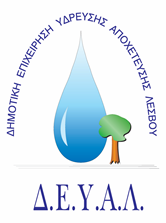 ΔΙΑΔΗΜΟΤΙΚΗ ΕΠΙΧΕΙΡΗΣΗ                                                            Ημερομηνία: 05/10/2023ΥΔΡΕΥΣΗΣ ΑΠΟΧΕΤΕΥΣΗΣ                                             ΛΕΣΒΟΥ                                                                                                          Προς                                                                                                          Δ.Ε.Υ.Α. ΛέσβουΕΝΔΕΙΚΤΙΚΟΣ ΠΡΟΥΠΟΛΟΓΙΣΜΟΣ	Προς ΘΕΜΑ: Προμήθεια φωτοβολταικών κατόπτρων για ανάγκες τηλελέγχου - τηλεχειρισμού Αντλιοστασίων & Δεξαμενών ΔΕΥΑ Λέσβου. Αρ. πρωτ.:   12573 /05-10-2023Α/ΑΠΟΣΟΤΗΤΑΠΕΡΙΓΡΑΦΗΤΙΜΗ ΜΟΝ.ΤΙΜΗ ΜΟΝ.ΚΟΣΤΟΣ110ΦΩΤΟΒΟΛΤΑΙΚΟ ΚΑΤΟΠΤΡΟ :SOLAR MODULE,  MAX 20W,  TELERANCE ± 3%,  VOLTAGE 18V, CURRENT 1,11A,  SIZE: 470x345x25 mm,  ‘’ INVICTUS ‘’70,0070,00700,00ΚΑΘΑΡΗ ΑΞΙΑΚΑΘΑΡΗ ΑΞΙΑΚΑΘΑΡΗ ΑΞΙΑΚΑΘΑΡΗ ΑΞΙΑ700,00700,00ΦΠΑ 17%ΦΠΑ 17%ΦΠΑ 17%ΦΠΑ 17%119,00119,00ΣΥΝΟΛΟΣΥΝΟΛΟΣΥΝΟΛΟΣΥΝΟΛΟ819,00819,00